StorySummarySymbolsThemesThe Masque of the Red Death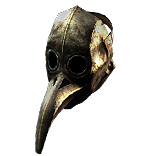 The Fall of the House of Usher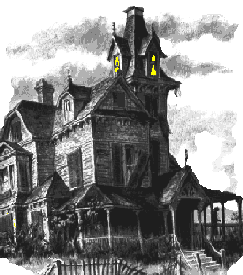 The Raven 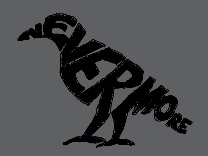 cThe Cask of Amontillado  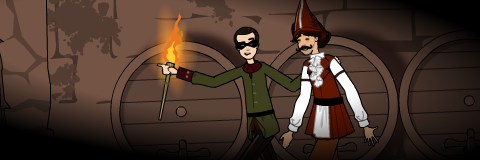 The Black Cat 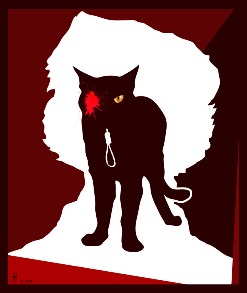 The Pit and The Pendulum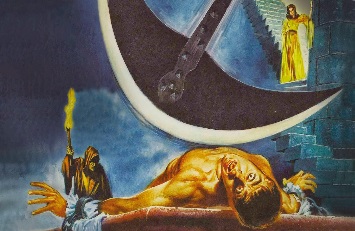 The Purloined Letter 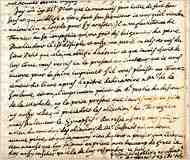 